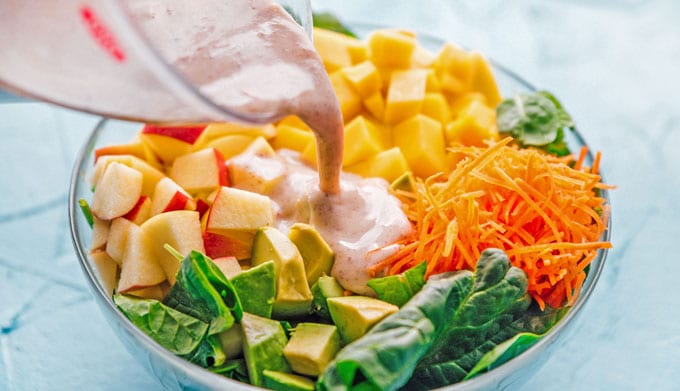 ANNUAL REPORT2021BREAKFAST WITHSANTA FOUNDATION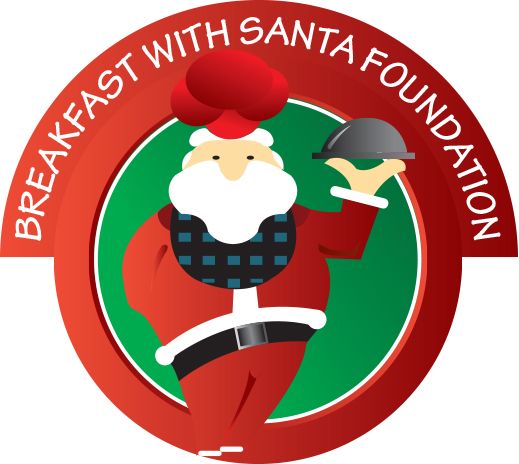 